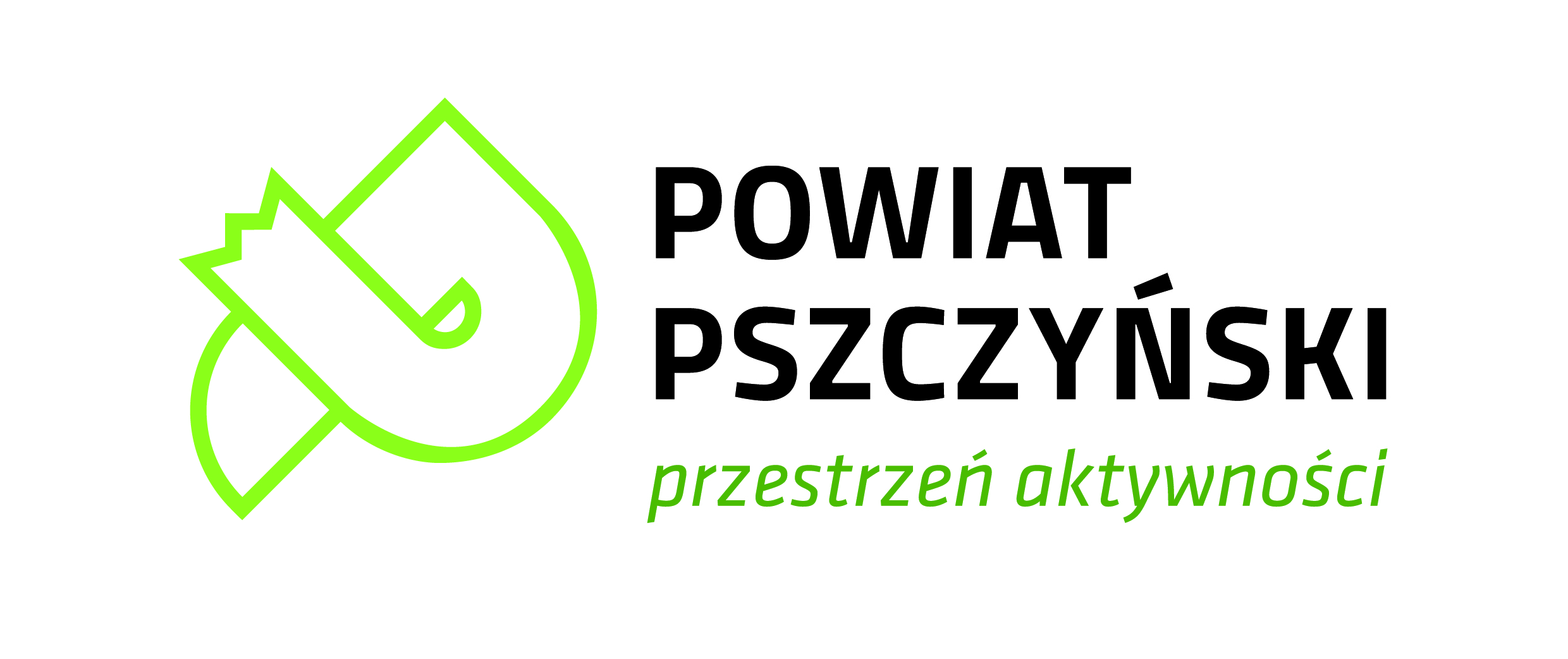 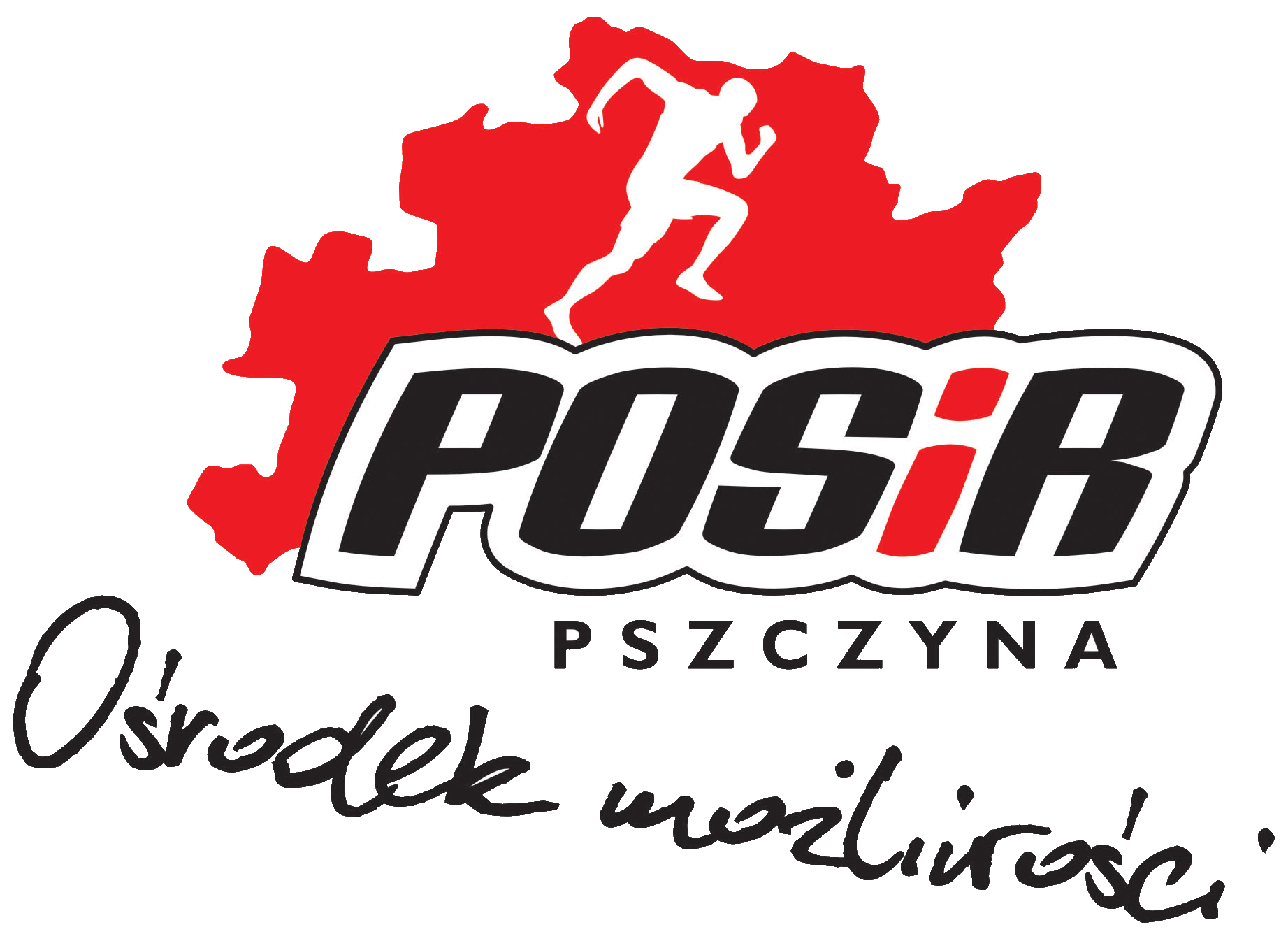 



POWIATOWY DZIEŃ DZIECKA Z BADMINTONEM1.	Termin: 14.06.20142.	Rozpoczęcie gier: godz. 9.30.3.	Miejsce: Hala Sportowa Powiatowego Ośrodka Sportu i Rekreacji w Pszczynie, 
ul. Zamenhofa 5a, 8 boisk.4. 	Organizatorzy: Powiatowy Ośrodek Sportu i Rekreacji w Pszczynie, UKS Plesbad Pszczyna.5.	Opłata startowa: brak6.	Zgłoszenia: w miejscu zawodów, 30 minut przed turniejem.7.	Odprawa techniczna: 14.05.2014 na hali o godzinie. 9.00 8.	Kategorie wiekowe: u-9 (rocznik 2005 i młodsi), u-11(2003-4), u-13 (2001-2), 
u-15 (1999-2000), u-18 (1996-98) – chłopcy i dziewczynki osobno.9.	System rozgrywek (w zależności od ilości zgłoszeń) : Rozgrywane są tylko gry  pojedyncze. Sugerowany: grupowo-pucharowy pośredni (przy zgłoszeniach do 5 osób w kategorii-„każdy z każdym”, przy liczbie większej: „grupowy”, z grup awansują 2 najlepsze osoby i grają systemem „pucharowym”)2 sety do 15 pkt (bez przewagi, bez rozgrywania 3 seta), decyduje bilans punktów, •	Dzieci u-9: ½ kortu.•	zawodnik może startować tylko w jednej kategorii wiekowej.10.	Nagrody: medale dla 3 najlepszych, dyplomy dla każdego uczestnika, nagrody rzeczowe według możliwości organizatora, słodkie niespodzianki dla wszystkich uczestników.11. 	Organizator zapewnia opiekę medyczną podczas trwania turnieju12.	POSTANOWIENIA KOŃCOWE •	Uczestnicy ubezpieczają się we własnym zakresie, organizator nie odpowiada za ewentualne wypadki •	Organizator nie odpowiada za rzeczy pozostawione bez opieki •	Uczestników zawodów obowiązują przepisy PZBad i niniejszy regulamin •	Organizator zastrzega sobie prawo do interpretacji regulaminu oraz do wprowadzania zmian, które zostaną podane do wiadomości w dniu zawodów •	Obowiązkowy jest strój zmienny sportowy (buty, spodenki, koszulka)
•	System rozgrywek zostanie podany w dniu zawodów (uzależniony od ilości
         zawodników)•	Organizator zapewnia do gry lotki plastikowe firmy Yonex• 	Uczestnicy wyrażają zgodę na wykonywanie zdjęć podczas turnieju, publikowanie 		ich w serwisie internetowym www.posir.pszczyna.pl oraz innych mediach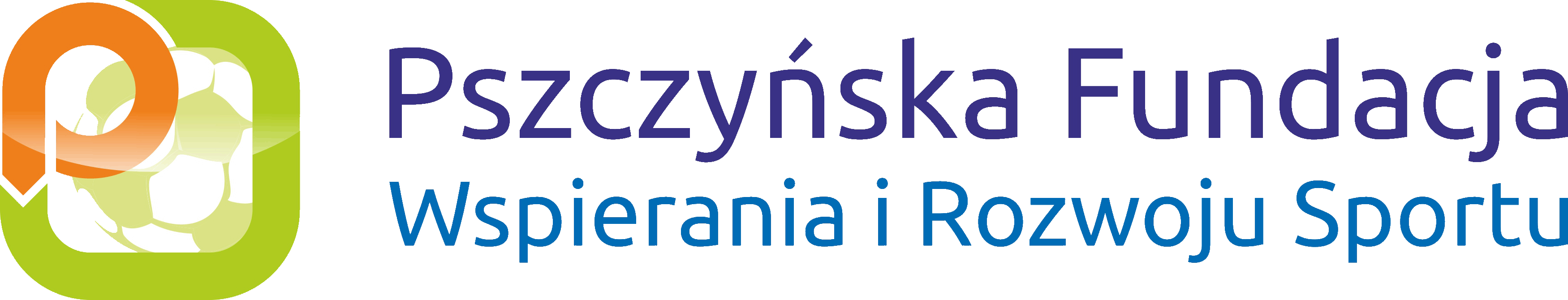 